ISTITUTO DI ISTRUZIONE SUPERIORE “PANTINI - PUDENTE”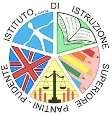 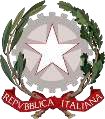 Liceo Artistico - Liceo Classico - Liceo Economico Sociale Liceo Linguistico - Liceo delle Scienze UmaneVia dei Conti Ricci, snc - 66054 VASTO ( CH )Distretto Scolastico N. 11 - 🕾Tel. 0873366899 - 🖷Fax 0873366899 e-mail: chis01400t@istruzione.it - PEC: chis01400t@pec.istruzione.it Codice Meccanografico: CHIS01400T - Codice Fiscale 92032340694Circ. n. 80	Vasto, 28/11/2023AI DOCENTII.I.S. PANTINI PUDENTE OGGETTO: Convocazione di un’assemblea sindacale territoriale ANIEF, del personale docente, educativo  e ATA delle istituzioni scolastiche della provincia di Chieti, ai sensi dell’art. 23 del ccnl 2016-2018 – GIORNO  29/11/2023 – DALLE ORE 8:00 ALLE ORE 11:00Si comunica che l’ Organizzazione Sindacale ANIEF convoca un’assemblea sindacale territoriale per tutto il personale A.T.A., docente e educativo a tempo determinato e indeterminato degli istituti scolastici della provincia di Chieti,  in orario di servizio, per il giorno mercoledì 29 novembre 2023,  nelle prime tre ore di servizio, dalle ore 08:00 alle ore 11:00, in presenza presso l’Auditorium dell’ Istituto di Istruzione Superiore "Pantini - Pudente"; la durata dell'assemblea è comprensiva dei tempi di percorrenza per il raggiungimento della sede di servizio.Punti all’ordine del giorno:1. Il nuovo Contratto nazionale;2. La riforma sul dimensionamento scolastico: effetti sul territorio;3. Istruzione tecnico-professionali: cosa cambia e riflessioni;4. Concorsi e nuovo sistema di abilitazione: 24, 30, 60 CFU;5. Giurisprudenza e diritti negati;6. Gli obiettivi ANIEFAl fine di consentire l’organizzazione interna dell’attività didattica, gli interessati dovranno presentare richiesta scritta di adesione entro e non oltre le ore 13,00 del giorno 28 novembre 2023 all’indirizzo della posta istituzionale della scuola: chis01400t@istruzione.it .La mancata comunicazione implica la rinuncia a partecipare e l’obbligo di effettuare il normale orario di servizio.Il Dirigente scolastico Prof.ssa Anna Orsatti(Firma autografa omessa a mezzo stampa ai sensi dell'art. 3 comma 2 del D.L. 39/93)AL DIRIGENTE SCOLASTICOOGGETTO: Partecipazione assemblea sindacale._l_	sottoscritt	nato/a 	a 	in servizio presso codesta Istituzione Scolastica con rapporto di lavoro a tempo determinato/indeterminato, nel plesso 		                                                                                    in qualità di:  	D I C H I A R ADi partecipare all’assemblea sindacale:Indetta	daChe	si	terrà		il giorno 			Dalle	ore	 		alle	orePressoOre già fruite nel c.a. 	Lì 	(firma)